Procédure a Suivre pour un Start Largement OptimiséLes objectifs quotidiens sont très important !Veillez a ne jamais déborder en ressources :)Si vous êtes Germains, vous pouvez, a la fin de la protection débutant sortir 50 Gougous pour piller, cela avancera le développement !!60 Légionnaires pour les romainsLes gaulois, j’ai pas encore essayé ^^Note pour les Gros Goldeur : Si vous avez les Moyens d’acheter des cages, je vous conseille Fortement de Sortir 45 Gougous (ou 54 légionnaires ) dès les 10 aventures et de vider les oasis, les 50 % Possèdent 8 000 Ressources !!Chose importante, il faut que le héros soit armé (de préférence une arme de peu d’importance, donc peu demandée, comme une lance de lancier), afin de pouvoir mettre le maximum de points en ressources tout en faisant les aventures sans risque à l’arrivée. Ça permet d’économiser un maximum de PO, pas besoin de livres, tout en optimisant l’avancée du compte.__________________A SavoirUne Résidence = 60 000 Ressources1 Colon = entre 18 000 et 20 000 ressources selon les peuples ! ToTal : 120 000 RessourcesDonc on divise Par la prod Actuelle pour calculer en combien d’heures on peux les sortir.Même Si on est pas un goldeur, on essaie de NPC pour la résidence 10 ou les colons, ça fais gagner du temps ;)Il Est conseillé, même pour les non Goldeurs, de Golder un minimum au start, essentiellement en Npc car la production de céréales sera plus élevée que celles de BTFLes Goldeurs, essayez de construire tout les champs et bâtiments en instantané pour le Start ;)l'étape 00 est un Guide commencez a l’étape 1 ;)Valider la Quête 3 Colons et Nouveau Village sur le v2 Pour Continuer Voici Comment Monter Au mieux un 15 cc :Sur un Speed :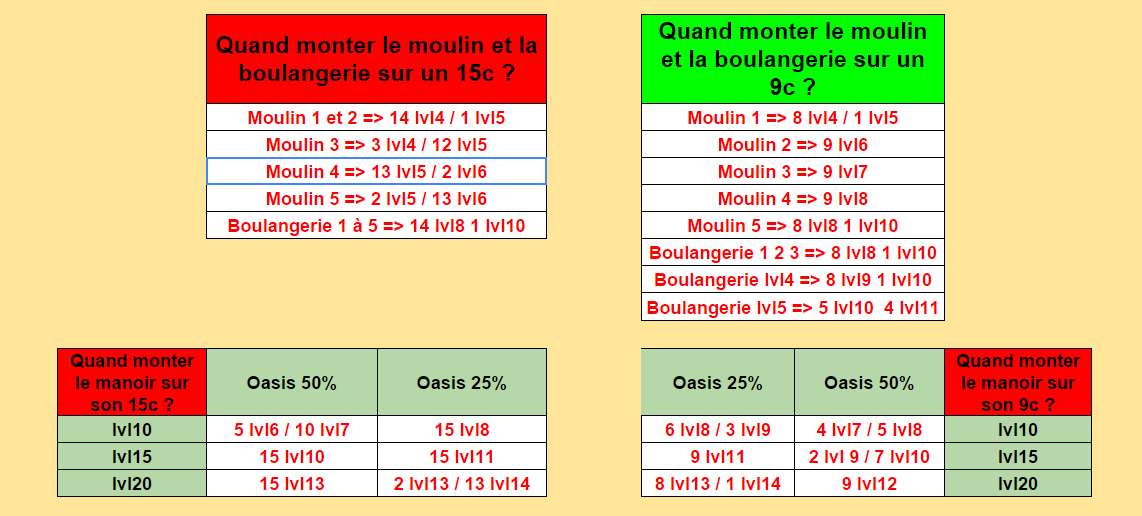 Serveur Normal :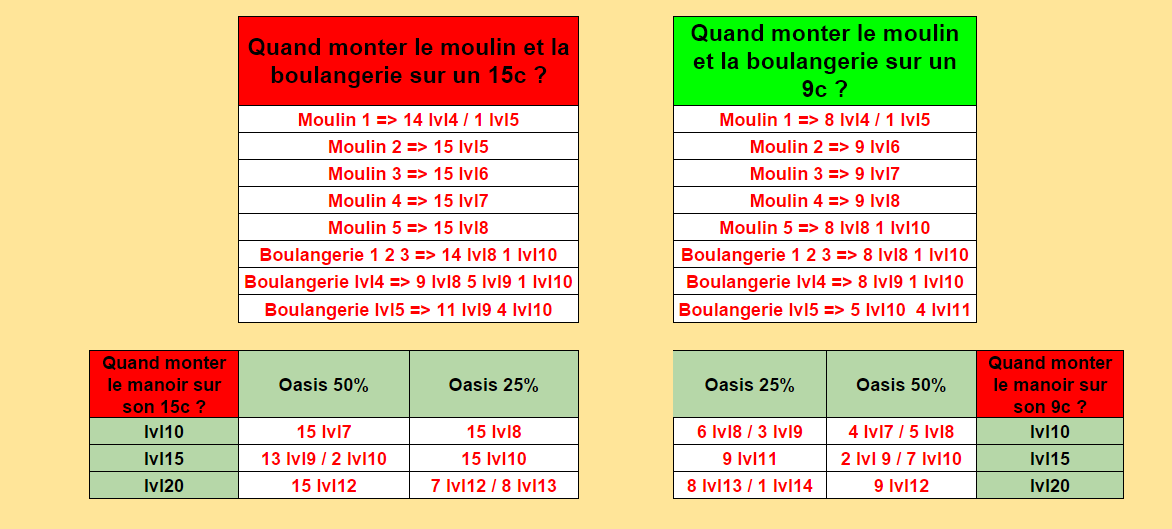 By Tikiii971Étapes(Q = Quête)00Toujours monter les Champs en Suivant Cet Ordre :Céréales niveau 2 (69.16)Bois niveau 2 (83)Argile niveau 2 (84)Céréales niveau 3 (86.875)Bois niveau 3 (99.28)Argile niveau 3 (100)Fer niveau 2 (112)Céréales niveau 4 (116.5)Fer niveau 3 (125.83)Bois niveau 4 (129.44)Cinq Champs de Céréales a 5 puis Moulin (passage lvl 2 avec la Quête) puis dernier cc a 5Céréales niveau 6 (127.95)Argile niveau 4 (130)Fer a 4 (138.4)Argile niveau 5 (138.57)Bois niveau 5 (138.92)1Faire le TutorielPuis Golder les Bâtiments de la façon suivante : 2Fer & Cachette 13Bois & Argile 15CC & Fer 16Récupérer les 25 Pts7Regarder Stats et Changer Nom du Vivi8BP 2 & 39Silo & Argile 110Marché & Argile 111Vendre sur marché (et annuler)122 x Cc à 113Bois & Fer 142 x Cc à 115Héros : 1 Pts force & 3 Pts Ressources.16Q dépôt niveau 3 + Silo niveau 2 ( gold )17Bois & Fer 118Ambassade 1 & Fer 219Terre & Dépôt 220CC 2 & Dépôt 321Silo 2 & 3223 Fois 2 x CC à 2232 Fois 2 x Bois à 2242 Fois 2 x Argile à 225BP 4 & 526Résidence 27Dépôt 4 & 528Dépôt 6 & 729Voir la Quête 31 pour les Serveurs Lents30Suivre la config Champs en 0031En cas De Manque de PC prévu (pas d’achat du casque Gladiateur) Monter une Cachette a 10, Puis des Cachettes a 3 (Pas Besoin sur un speed en général)32Augmenter le silo 7 (Pour les germains, les Autres Peuples on besoin de moins de cc33Monter résidence 1034Lancer les colons